Сабақтың тақырыбы:  Ілмек бізбен тоқу.  Шартты белгілері.
Сабақтың мақсаты: Тоқыма өнеріне оқушылардың қызығушылығын арттыра отырып, тоқу технологиясын  үйрету.Сабақтың міндеттері: Білімділік: тоқу технологиясының әдістерімен және шартты белгілерімен таныстыруТәрбиелік: тоқыма саласында икемділікке, ұқыптылыққа, эстетикалық талғамдылыққа тәрбиелеуДамытушылық:  тоқу кезінде оқушылардың шеберлік қабілеттерін дамытуСабақтың түрі:	панорамалық сабақСабақтың типі:	аралас сабақКөрнекіліктер:	презентация, тоқыма журналдары мен сызбалар, шартты белгілер   мен өрнек суреттері.Сабақтың барысы:Ұйымдастыру кезеңі	- 2 минӨткен тақырыпты қайталау- 5 минутПрактикалық жұмыс  - 30 минутҚорытынды- 4 минутҮйге тапсырма беру- 2 минутБағалау- 2 минутІ. Ұйымдастыру кезеңіОқушылармен амандасуОқушыларды түгендеуКабинет  тазалығына көңіл бөлуОқушылардың құралдарын түгендеу, даярлау Оқушыларға  жасалатын жұмыстарды айтып өтуІІ. Өткен материалды қайталау    Сұрақтар: Іліп тоқу неліктен ер адамдардың кәсібі деп саналды?Тоқудың қандай түрлерін білесіңдер?Иірімжіптердің түрлерін атап, сипаттама беріңдер!Ілмекбіздердің өлшемдерін қалай анықтаймыз?ІІІ. Практикалық жұмысКіріспе нұсқау:тоқу бұйымдарымен таныстыру;тоқу кезінде сақталатын ережелермен таныстыру;шартты белгілерді оқып үйрету;бұйымға тоқыма өрнегін таңдау; Ағымдық нұсқау:әр оқушының бізді дұрыс қолдануын қамтамасыз ету; жұмыс орнын ұйымдастыру талабын орындауоқушының шартты белгімен жұмыс жасауына мүмкіндігін арттыру;өрнектерді таңдауына  еркіндік беру;Қорытынды нұсқау:тоқу кезіндегі  кездескен қателіктерін ескерту;ілмекбіз өлшемі мен иірімжіп қалыңдығының сәйкестігін ескеру;таңдалған және орындалған өрнек түрлерін салыстыру;өрнектердің бұйымға тән сипатын анықтау, талдау;жіп шығынын есептеу, экономикалық баға беру;ІҮ. Оқушыларды бағалау (шартты белгілерді танып, өрнектер бойынша тоқу тізбегін орындауына қарай бағаланады)Ү. Үйге тапсырма беру:1.Таңдаған сызба бойынша бұйым бөлігін тоқып аяқтап келу2. Өздігінен  ойлап тапқан модель  эскизін түсіруІлмекбізбен тоқығанда сақталатын ережелер:Жұмыс орны жақсы жарықтандырылған болу керек.Орындық  арқасына сүйеніп, тік отыру қажет.Тоқу кезінде арқасы бар орындықта басты сәл иіп отыру керек.Ілмекбіздің ұшы қауіпсіз, шектелген болуы керек.Тоқып жатқан бұйым бүлінбеуі үшін және қолда иірімжіптің қиқымдары қалмас үшін тоқып бастағанда немесе аяқтағанда қолды жуу қажет.Жұмыс соңында барлық құрал-жабдықтарды жәшікке жинап салу керек.Ілмекбізді қорабымен алып жүру қажет.Ілмек бізбен тоқуға арналған шартты белгілер мен сызбалар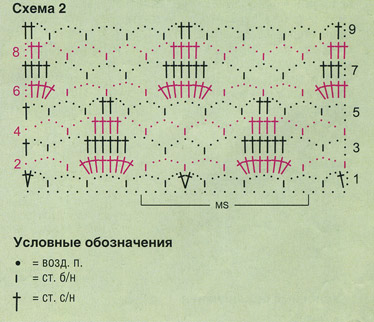 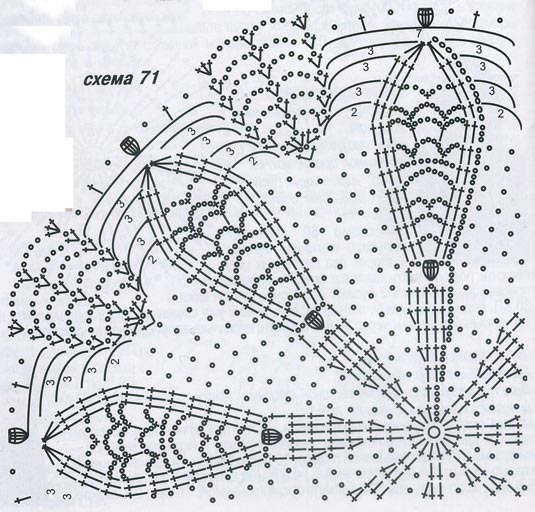 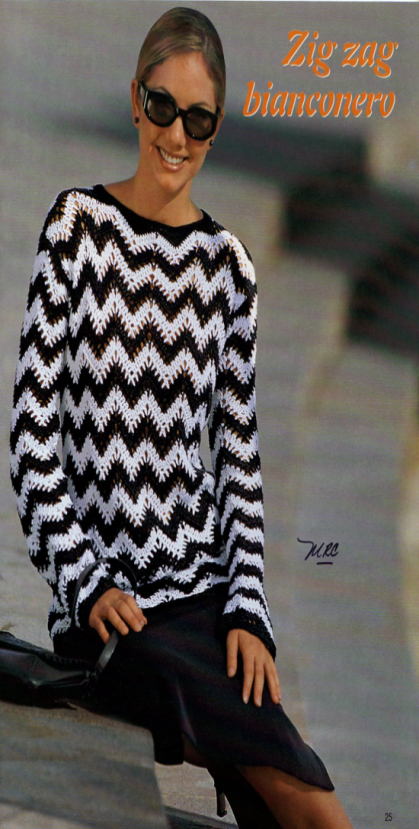 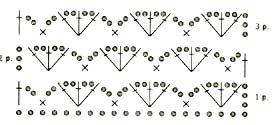 -эскиз суреттеріне назар аудару;-шартты белгілермен танысу;-сызба-құрылымын даярлау;-ілмектер санын есептеу;                                            Шартты белгілер:○ – бос шалма;׀ – шалмасыз бағанша;┼ -  шалмалы бағанша;┴  - жартылай шалмалы бағанша;╪ - екі шалмалы бағанша;× - жалғаушы шалма;Ілмек бізді дұрыс ұстау әдістері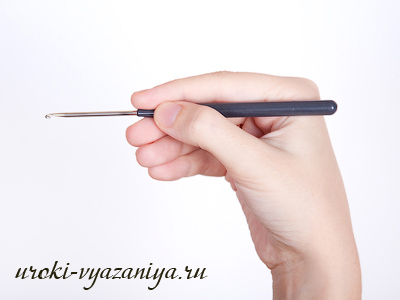 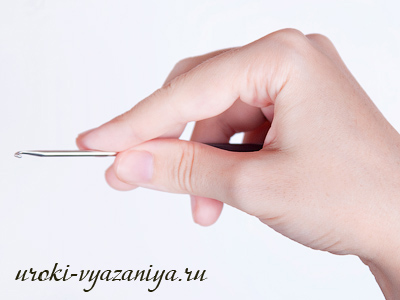 Иірімжіпті түйіндеп даярлау және тізбек жасау әдістері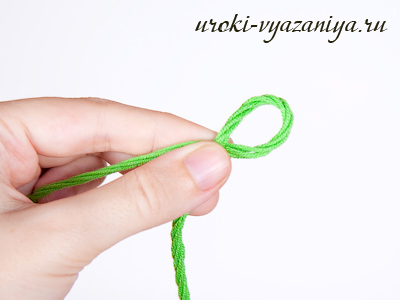 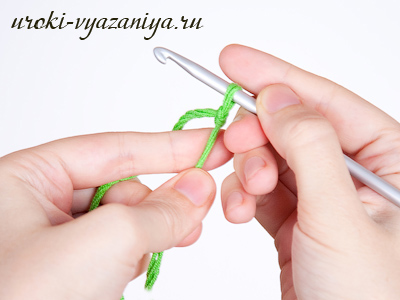 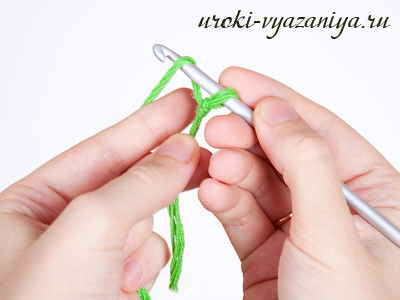 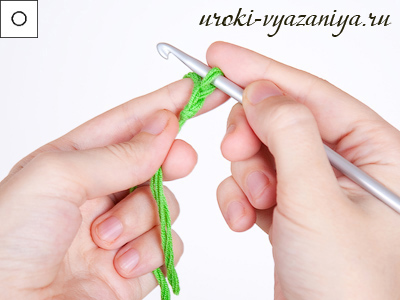 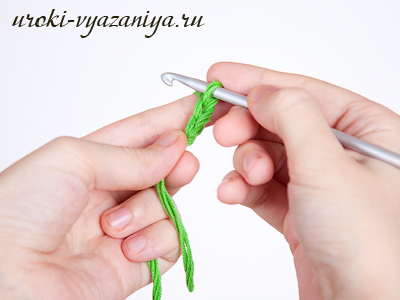 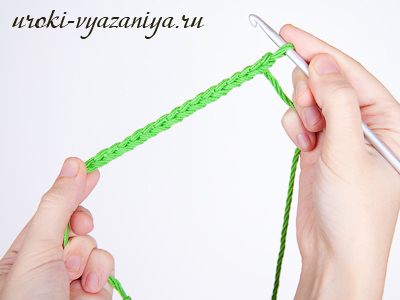 